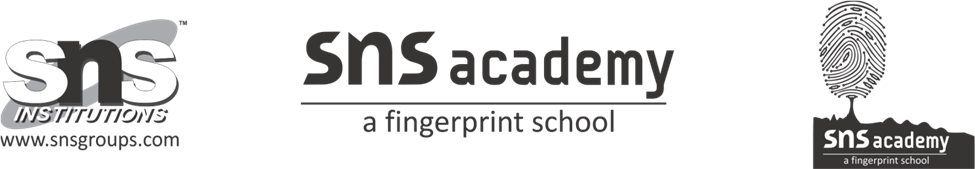 PERIODIC TEST -2 (2022 – 2023)NAME: ______________                                                            GRADE: 9SUBJECT: ENGLISH                                                                  DATE: 22.08.2022TIME: 1 ½ HOUR                                                                         TOTAL MARKS: 40General Instructions: Read the following instructions very carefully and strictly follow them:(i) Question paper comprises three sections – A, B, and C(ii) Section A – 5 marks     Section B – 15 marks     Section C – 20 marks(iii) You may attend any section at a time.(iv) In sections A and B all questions are compulsory. Section AI. Read the Following Passage and Answer the Question Given Below: (5 x1=5)                                                                                                           Surgical Instruments Designed Due to NecessityNecessity, they say, is the mother of invention. And Indian doctors have been quite creative when hamstrung by few or no tools to perform specific surgeries. They simply design it themselves at one-fourth the price they are sold abroad. In fact, some of their innovations are priced at as much as hundreds of dollars abroad. Take 47-year-old Dr Burjor P Banaji, pioneer of Lasik surgery in India. He’s invented over a dozen surgical instruments. When this senior eye surgeon at Max Eye Care started Lasik, there were few surgeons doing it worldwide and no specific instruments were available either. “As I want things super-perfect, I designed a whole slew of instruments that made my surgery more efficient,” says Banaji. The most popular instruments are Banaji Lasik Shield and Banaji Lasik Spatula and Canulae. “It was simple. I had the designs in my head. Putting them down on paper was the simplest thing,” he says. Instruments manufacturers and large multinationals in the US snapped them up. “They would send me computer-generated drawings which I would correct and send back. Their level of execution was astounding. Within two weeks of the designs being finalized, the instruments were in the world market.” His instruments are priced at hundreds of dollars each in the US and are also sold in Switzerland, South America, Korea, Eastern Europe, Africa, and Japan. They’re available in India at a fraction of the price.Answer the following question:
1: Why have some Indian doctors created their own surgical tools?
2: What has Dr Burjor P Banaji created?
3: Where does Dr Banaji get the instruments manufactured?
4: The term hamstrung refers to ……………………………
5: What does the phrase slew of instruments refer to?
 SECTION - B6. You are Neha Singh, the computer in charge of DIPS. Your school wishes to buy 20 computers and computer accessories from Apple Inc., Nehru Place, New Delhi, Write a letter placing an order giving all the specifications of the product and its quality.Fill the blank with the correct Modal                                                      (5x1=5)7. We…………………. obey our teachers, (have to, must)8. She…………………….. pass this time, (ought to, has to)9. She…………………. finish this work before I go. (has to, must)10. Do you……………… cook your own meal? (should, have to)11. The old lady……………. takes a bath every day before taking meals.      (ought to, should)Rearrange the jumble sentence:                                                             (2x1=2)12. bird / bush / in hand / a / worth / is / two / in / the13. health / are / in / available / many / foods / also / the / marketSpot the error and mention the correct answer                                    (6x1/2=3)                                                                              ERROR     CORRECT  14. A one-eyed man was traveling                            An                A      through a bus one day. He was                  (a)  _____       ______      carrying a huge bag on him                         (b) _____        _____      shoulder. Anyone sitting next to him           (c) _____       _____      said, “Why didn’t you keep your bag           (d) _____        _____      beneath the seat?” The man smiled            (e)  _____      _____      and said, “It is too big to be kept their”.       (f)   _____       _____SECTION C Read the poem lines given below and answer the questions.            (3x1=3)             “He won’t do what you tell him.So, come, let’s build strong homes,Let’s joint the doors firmly.Practice to firm the body.Make the heart steadfast.Do this, and the wind will be friends with us”.15. Who wrote the above lines?16. What does the poet ask us to do, to befriend the wind?17. Identify the type of poem “Wind”.Answer the following question (70 – 80 words) (Any 4).                    (4x3=12)18. How did the young Bismillah develop his interest in Shehnai?19. Explain how Evelyn understands music.20. Human life is full of hardships. How does the poet reveal it?21. How does Toto take a bath? Where has he learned to do this? How does Toto almost boil himself alive?22. Evelyn’s determination to overcome her disability has made her a source of inspiration for deaf children.Answer the question (100 – 150 words).                                              (1x5=5)23. “Toto was not good enough to be kept at home”. Do you agree with this statement – Why? 
